VII Открытый региональный чемпионат «Молодые профессионалы» (WorldskillsRussia) Смоленской области, 2022УТВЕРЖДАЮМенеджер компетенцииЕ.Н. Зуева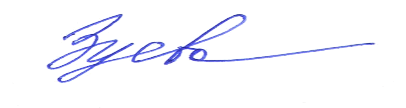 10.01.2022Конкурсное задание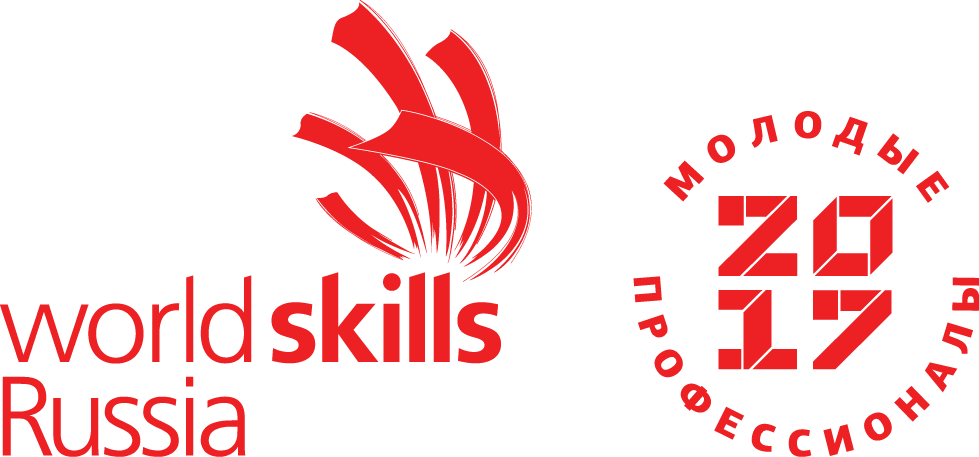 КомпетенцииДОКУМЕНТАЦИОННОЕ ОБЕСПЕЧЕНИЕ УПРАВЛЕНИЯ И АРХИВОВЕДЕНИЕ(Презентационная)Возрастная категория 16-22Конкурсное задание включает в себя следующие разделы:Формы участия в конкурсе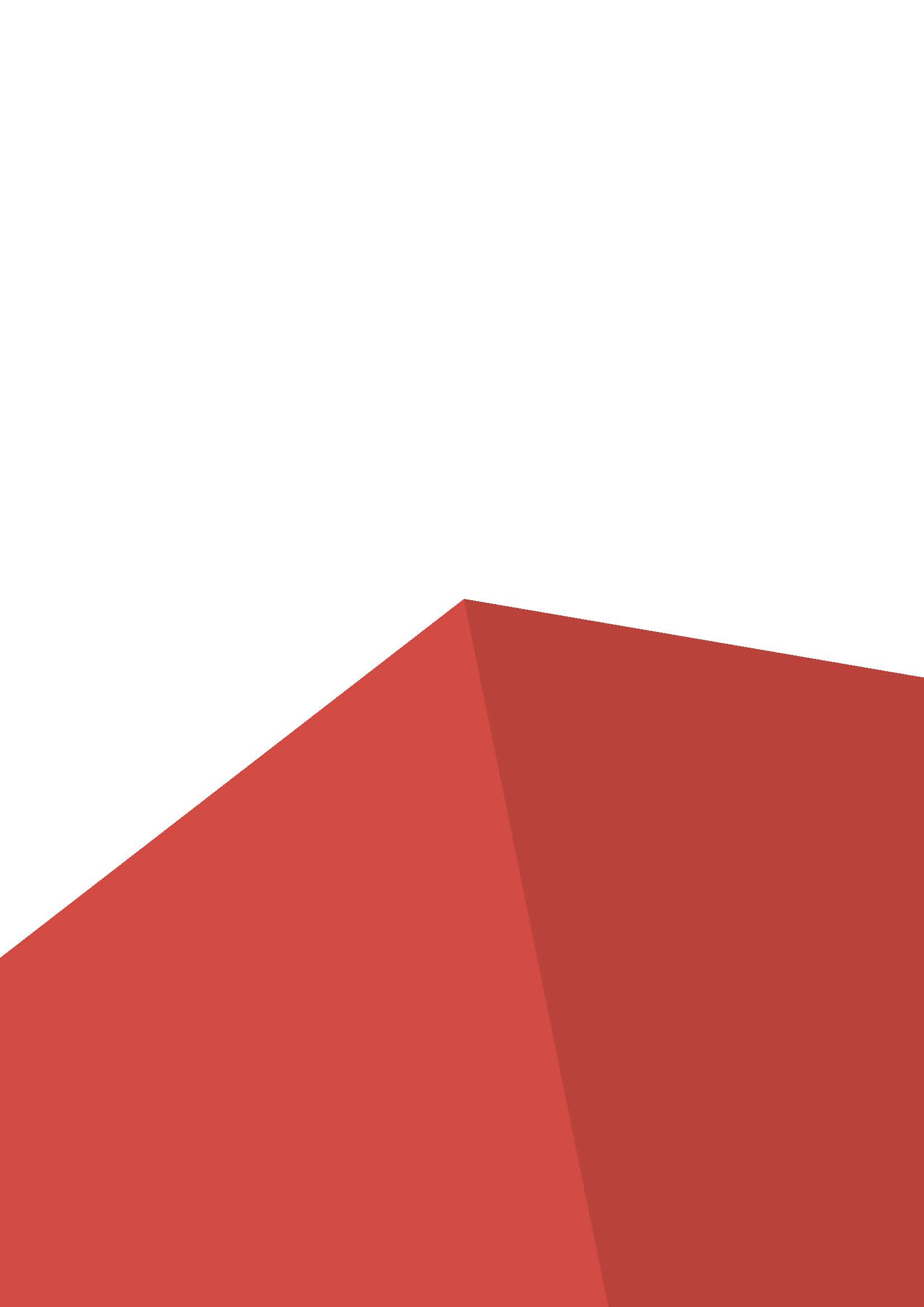 Общее время на выполнение заданияЗадание для конкурсаМодули задания и необходимое времяКритерии оценки1. ФОРМЫ УЧАСТИЯ В КОНКУРСЕИндивидуальный конкурс.2. ОБЩЕЕ ВРЕМЯ НА ВЫПОЛНЕНИЕ ЗАДАНИЯ 16,5 часа *3. ЗАДАНИЕ ДЛЯ КОНКУРСАСодержанием конкурсного задания являются работы по документационному обеспечению управления и архивоведению. Участники конкурса получают инструкцию и в соответствии с условием модуля пакет документов. Конкурсное задание имеет несколько модулей, выполняемых последовательно. Конкурс включает в себя выполнение различных процессов деятельности по организационному и документационному обеспечению деятельности организации.Окончательные аспекты критериев оценки уточняются членами жюри. Оценка производится как в отношении работы модулей, так и в отношении процесса выполнения конкурсной работы. Если участник конкурса не выполняет требования техники безопасности, подвергает опасности себя или других конкурсантов, такой участник может быть отстранен от конкурса.Время и детали конкурсного задания в зависимости от конкурсных условий могут быть изменены членами жюри.Конкурсное задание должно выполняться помодульно. Оценка также происходит от модуля к модулю. 4. МОДУЛИ ЗАДАНИЯ И НЕОБХОДИМОЕ ВРЕМЯТаблица 1Модуль А: Документирование и документооборот ОРД (организационно-распорядительных документов)Участнику необходимо спланировать свое рабочее время, систематизировать и обработать 30 документов, подготовить проекты ответных документов по запросу и систематизировать документы на контроль, на исполнение, на подпись. Все документы систематизировать, сканировать и прикрепить к журналам регистрации, создать информационно-справочную базу данных по обработанным документам. Информационно-справочная база – это журналы регистрации с прикрепленными обработанными документами, проекты ответных документов и систематизированные пакеты документов с журналами регистрации на бумажном носителе.Участнику предоставляются: документы, поступившие сегодня по почте в конвертах, из отделов, доставленные курьером, переданные сотрудниками и направленные на электронную почту; электронные журналы регистрации; Номенклатура дел, Инструкция по делопроизводству, карточка предприятия. Примерный алгоритм работыИзучить задание модуля и представленные документы.Систематизировать документы, полученные сегодня на входящие, исходящие, внутренние, регистрируемые и не подлежащие регистрации. Принять документы по электронной почте, вывести их на печать.Оформить внутренние документы, согласно резолюции.Зарегистрировать входящие, исходящие и внутренние документы в электронных журналах.Подготовить ответные документы и проекты документов на подпись руководителюСканировать обработанные документы и прикрепить их к журналу регистрации.Отправить электронную почту с прикрепленными документами.Вывести на печать все созданные документы и проекты.Систематизировать документы и журналы.  Подготовить папки «На подпись», «На контроль», «На исполнение» на бумажном носителе. Создать на рабочем столе папку Фамилия_Модуль А с базой данных (журналы регистрации и все созданные и обработанные документы). Сохранить папку на флеш-носителе и передать на проверку экспертам. Модуль В: Документационное обеспечение работы с персоналом Участнику необходимо в соответствии с Должностной инструкцией спланировать свое рабочее время для выполнения 5 кадровых операций (прием, перевод, увольнение, поощрение, взыскание, изменение личных данных, копии кадровых документов, оформление выписок т.д.)Участнику необходимо подготовить проект обновленного Штатного расписания с учетом корректировки и резолюции руководителя с 1 числа следующего месяца и проект приказа о внесении изменений в Штатное расписание. Участнику предоставляются: Штатное расписание, Должностная инструкция специалиста, Номенклатура дел, График отпусков, Книга учета движения Трудовых книжек и вкладышей к ней, журналы регистрации в электронном виде, Личные карточки формы Т-2 и Трудовые книжки сотрудников, документы, поступившие в службу кадров сегодня. Участнику предоставляется доступ к справочно-правовой системе «ГАРАНТ»  для работы с нормативными документами.Примерный алгоритм работыИзучить задание модуля и представленные документы.Систематизировать документы по кадровым операциям (по фамилиям сотрудников).Зарегистрировать поступившие документы в электронных журналах регистрации.Подготовить приказы по личному составу в соответствии с резолюцией руководителя.Оформить Личные карточки сотрудников формы Т-2 в соответствии с приказами.Оформить Трудовой договор и согласие на обработку персональных данных.Заполнить Трудовую книжку (при необходимости).Подготовить отчет С3В ТД по кадровым операциям.Подготовить проекты Штатного расписания с корректировкой и приказа об изменении Штатного расписания.Создать на рабочем столе папку Фамилия_Модуль В со всеми документами и журналами регистрации, систематизировать документы по кадровым операциям.Все созданные документы вывести на печать и систематизировать по кадровым операциям на бумажном носителе, передать экспертам на проверку.Сохранить на флеш-носителе папку и передать экспертам для проверкиМодуль С: Организация секретарского обслуживания – совещаниеГенеральный директор Общества с ограниченной ответственностью «ЛЕДВАНС» (ООО «ЛЕДВАНС») поручил Вам (секретарю ООО «ЛЕДВАНС») разработать план подготовки, проведения и обслуживания совещания. Совещание состоится в ООО «ЛЕДВАНС», расположенного в г.Смоленске. Предложения и документы должны быть подготовлены в бумажном виде, сохранены на флеш-носителе и в Презентации для выступления на 10 минут.Участнику необходимо спланировать свое рабочее время и подготовить документы по совещанию: план подготовки, проект приказа о создании рабочей группы, необходимые проекты писем и сообщений, проект протокола и предложения по организации совещания, трансфера, размещении, проживании, питании участников, организации досуга (культурная программа).Участнику предоставляется: Карточка предприятия, Должностная инструкция секретаря, Повестка дня, Структура предприятия. Подготовленная презентация и текст выступления сдается экспертной группе после завершения подготовки и не подлежат изменениям и дополнениям перед выступлением. При подготовке задания можно пользоваться интернет-ресурсами.Примерный алгоритм работыИзучить задание модуля и представленные документы.Подготовить проект приказа о создании рабочей группы по подготовке и проведению совещания.Подготовить План подготовки и проведения совещания.Предложить место проведения совещания (условия и стоимость).Предложить место проживания, питания участников совещания (адрес, условия и стоимость).Предложить варианты встречи и отъезда участников совещания (трансфер).Предложить варианты досуга (культурную программу) участникам совещания.Подготовить проекты писем, договоров, протоколов, регистрационных листов и т.д.Подготовить Презентацию по подготовке и проведению Совещания.Подготовить текст выступления с Презентацией для рабочей группы и руководителя на 10 минут.Сохранить все созданные документы, проекты и выступление с Презентацией в папке Фамилия_Модуль С. Сохранить папку на флеш-носителе.Вывести на печать все созданные документы и выступление.Передать экспертам на проверку флеш-носитель и все созданные документы.Модуль Д: Экспертиза ценности и использование архивных документовУчастнику необходимо организовать экспертизу ценности документов и дел. Необходимо корректировать Номенклатуру дел в соответствии с требованиями нормативных документов. Из россыпи документов сформировать и оформить дела постоянного, долговременного, временного хранения и дела по личному составу. Оформить обложки дел, пронумеровать листы, оформить внутренние описи документов при необходимости, оформить листы-заверители. Всего для выполнения задания участнику предлагается 5 дел. Должны быть оформлены все дела и составлена опись дел структурного подразделения. Участнику необходимо подготовить архивную копию по запросу.Участникам предоставлены: 4 дела в россыпи + 1 дело электронное, Номенклатура дел 2019 года, Карточка предприятия. Участнику предоставляется доступ к справочно-правовой системе «ГАРАНТ»  для работы с нормативными документами.Примерный алгоритм работыИзучить задание модуля и представленные документы.Провести экспертизу ценности – корректировку и оформление Номенклатуры дел 2019 года, оформить проект Номенклатуры дел для Экспертной комиссии.Сформировать документы на бумажном носителе из россыпи в дела.Сформировать электронное дело.Провести сверку сформированных дел на соответствие заголовкам Номенклатуры дел.Проверить правильности формирования документов внутри дела, при необходимости составить внутренние описи дела. При составлении внутренней описи может быть использован бланк внутренней описи, предусмотренный нормативными документами. Для выполнения этого задания используется справочно-правовая система.Провести нумерацию листов дела и оформление листа-заверителя. При оформлении листа-заверителя может быть использован бланк листа-заверителя, предусмотренный нормативными документами. Для выполнения этого задания может быть использована справочно-правовая система.Оформить обложки дела постоянного, долговременного, временного хранения и по личному составу для передачи на архивное хранение. При выполнении задания может быть использована форма обложки дела, предусмотренная нормативными документами. Для выполнения этого задания может быть использована справочно-правовая система.Разместить обложки, внутренние описи, листы-заверители в делаПодготовить архивную копию по запросуСоставить и оформить проект описи дел структурного подразделения для согласования с Экспертной комиссией Сохранить все созданные формы, документы, проекты в папке Фамилия_Модуль D. Сохранить папку на флеш-носителе Вывести на печать все созданные документы, проекты. Передать экспертам на проверку флеш-носитель и все созданные документы и дела5. Критерии оценкиТаблица 2Наименование модуляНаименование модуляСоревновательный день (С1, С2, С3)Время на заданиеAДокументирование и документооборот ОРД (организационно-распорядительных документов)С1 3,5 часаBДокументационное обеспечение работы с персоналом С13 часаCОрганизация секретарского обслуживания - совещаниеС25 часов(4 часа + 10 минут на выступление каждого участника)*DЭкспертиза ценности и использование архивных документовС35 часовКритерийКритерийБаллыБаллыБаллыКритерийКритерийСудейские аспектыОбъективная оценкаОбщая оценкаAДокументирование и документооборот ОРД (организационно-распорядительных документов)28,8028,80BДокументационное обеспечение работы с персоналом23,8023,80CОрганизация секретарского обслуживания - совещание166,922,90DЭкспертиза ценности и использование архивных документов24,5024,50ИтогоИтого1684100